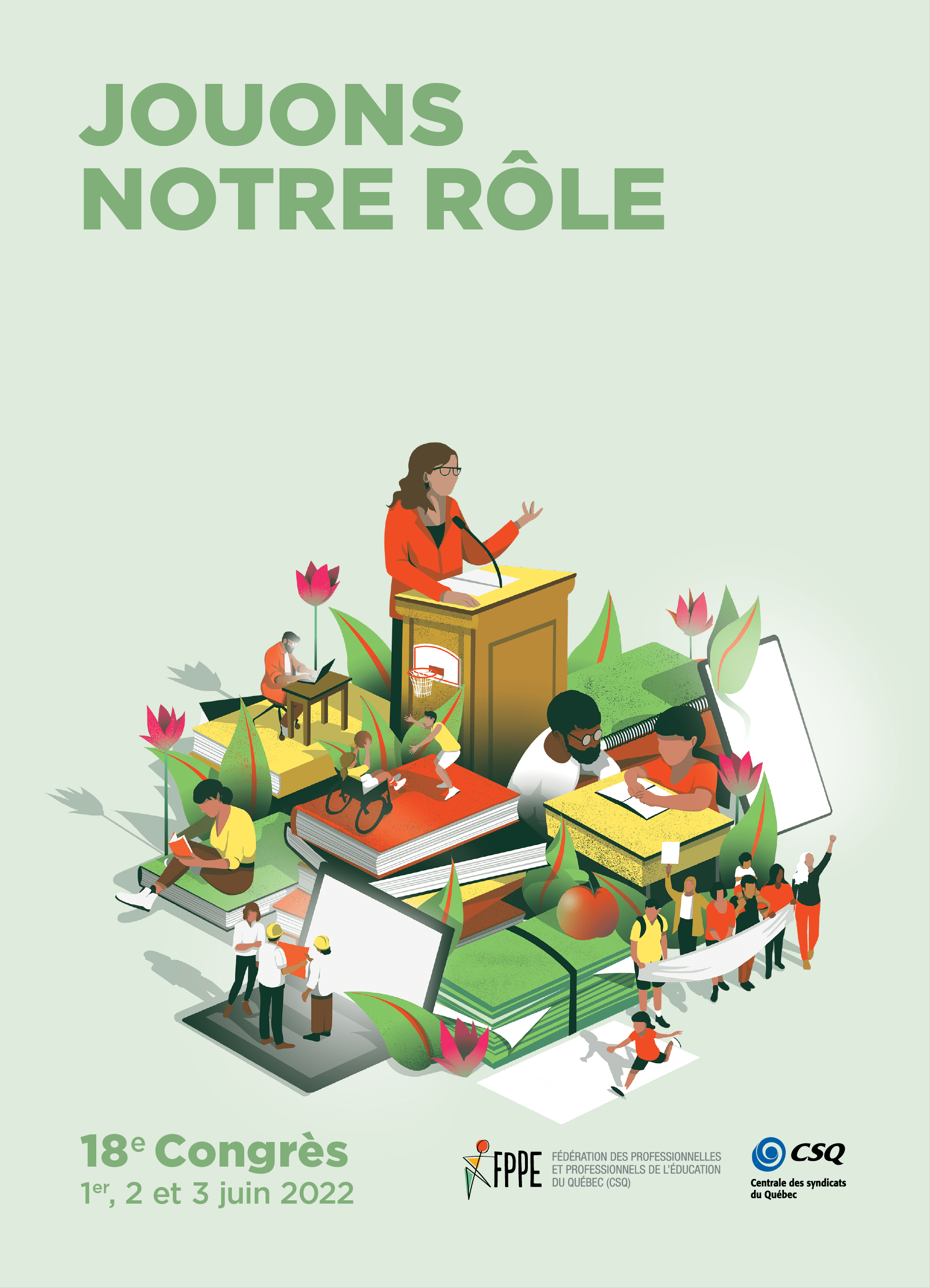 ORIENTATION 1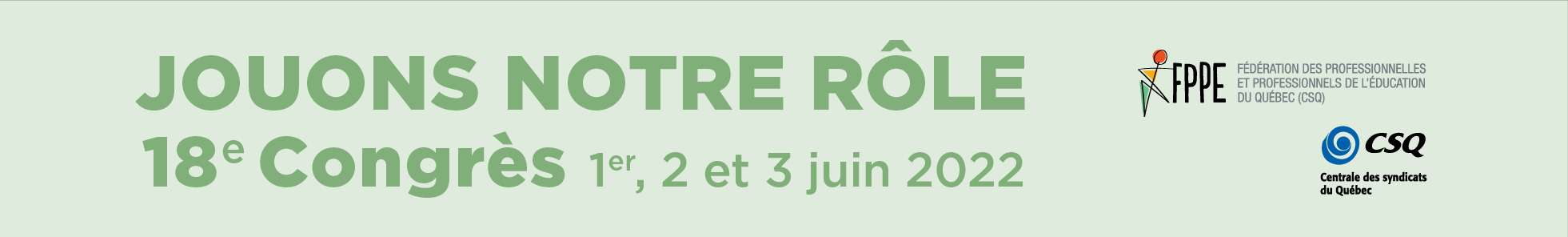 Intensifier notre action pour améliorer les conditions de travail et de pratique du personnel professionnel et favoriser l’attraction et la rétention dans le réseau scolaire public.ORIENTATION 2Intensifier notre action pour faire reconnaître le personnel professionnel comme un acteur incontournable du réseau scolaire et pour accroître son pouvoir d’influence. ORIENTATION 3Intensifier notre action pour mobiliser les membres et favoriser la relève syndicale.